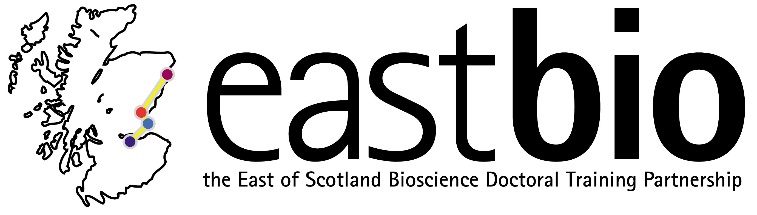 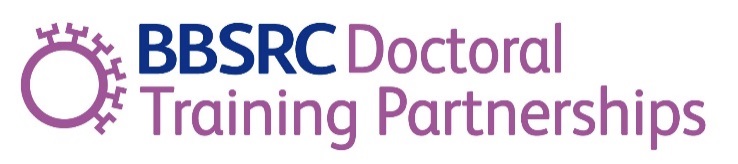 EASTBIO Annual Symposium13-14 June 2016University of St Andrews, Medical Science Building, The GatewayDay 1 13 June 2016Day 2 14 June 2016TimeSessionRoom10:00-10:30Registration and coffee10:30-10:40Welcome addressRob Hardwick (BBSRC)10:40-11:402nd-year student talks (5 X 12 minutes talk)11:40-12:15“Genetic control of mosquitoes”Professor Luke Alphey (Pirbright Institute)12.15-13:00Lunch13:00-14:003rd-year poster sessions14:00-15:302nd-year student talks (7 X 12 minutes talk)15:30-16:00Coffee break16:00-17:302nd-year student talks (7 X 12 minutes talk)17:30End of Symposium day 1EveningDinner and Ceilidh9:00-9:30Late registration and coffeeLate registration and coffee9:30-11:001st-year student talks1st-year student talks11:00-11:30Coffee breakCoffee break11:25-12:05“Perception and Memory as experienced within an Arts/Science collaboration”Professor Nicola S. Clayton (University of Cambridge) with artist Clive Wilkins“Perception and Memory as experienced within an Arts/Science collaboration”Professor Nicola S. Clayton (University of Cambridge) with artist Clive Wilkins12:05-12:50LunchLunch12:50-13:304th-year student panel discussionSupervisors & EASTBIO team discussion13:30-14:302nd-year student talks (5 X 12 minutes)2nd-year student talks (5 X 12 minutes)14:30-15:00Coffee breakCoffee break15:00-16:002nd-year student talks (5 X 12 minutes)2nd-year student talks (5 X 12 minutes)16:00-17:003rd-year student poster sessions3rd-year student poster sessions17:00-17:30Wine & nibbles reception, followed by prize-giving Wine & nibbles reception, followed by prize-giving 17:30Symposium closeSymposium close